Greenhithe School Stationery Requirements 2023Year 5 Whole Year*The following items must be individually namedIt is important that children purchase all stationery on this listStationery Packs can be ordered from the School Uniform Centre.Stationery packs ordered from the School Uniform Centre in December/January will be couriered to you towards the end of January 2023Telephone:  09 524 6270Fax:              09 524 6272Website:	www.schooluniformcentre.co.nz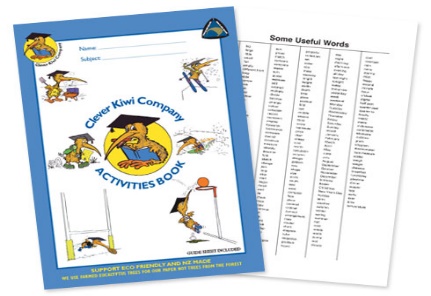 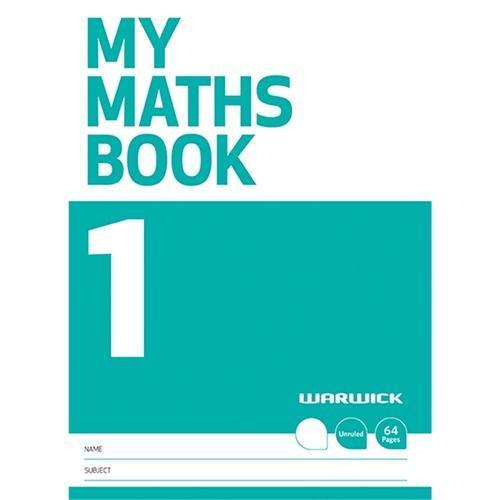 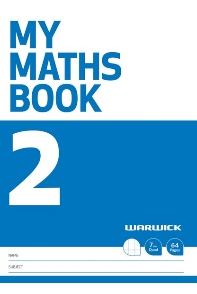 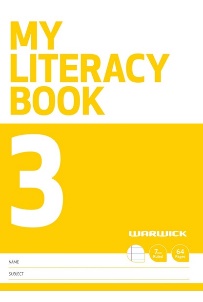 2 x Fun Doing Maths 2 (blank & square pages)5 x Warwick My Literacy Book 31 x Eeny Meeny 14B8 Lines Refill*1 x Clever Kiwi Activity Book *1 x Clearfile Folder – 40 pages*8 x Staedtler HM Minerva Pencils*3 x Eeny Meeny glue Sticks 35gm2 x Eraser*2 x Edding Highlighters – 1 green, 1 pink*1 x packet of Eeny Meeny coloured pencils*2 x Blue Inkjoy Biros*1 x Red Inkjoy Biro*2 x Green Inkjoy Biros*1 x Scissors – 6 inch*1 x Black Vivid – fine tip*1 x Ruler – not bendy*3 x Edding Whiteboard markers*1 x Pencil Sharpener*